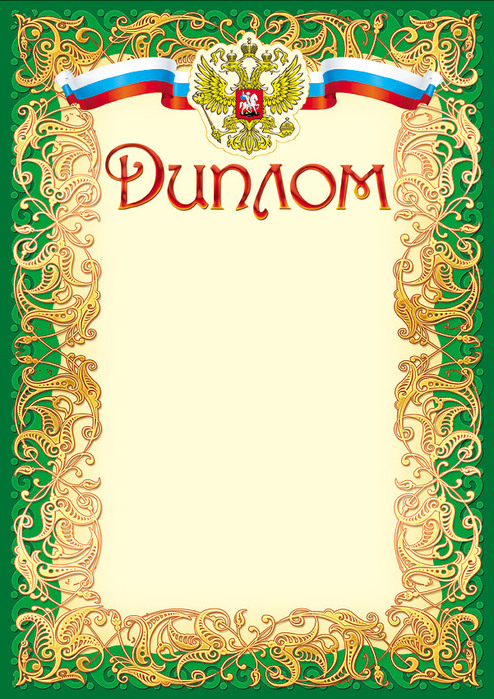 НаграждаетсяИванова Екатерина Юрьевнапреподаватель ГПОУ ТО «Тульского колледжа предпринимательства и сервиса», подготовившая студентку Татур Анну, занявшую I место в общероссийском заочном    конкурсе «НАУКА ВЧЕРА, СЕГОДНЯ, ЗАВТРА», посвящённого Дню Российской науки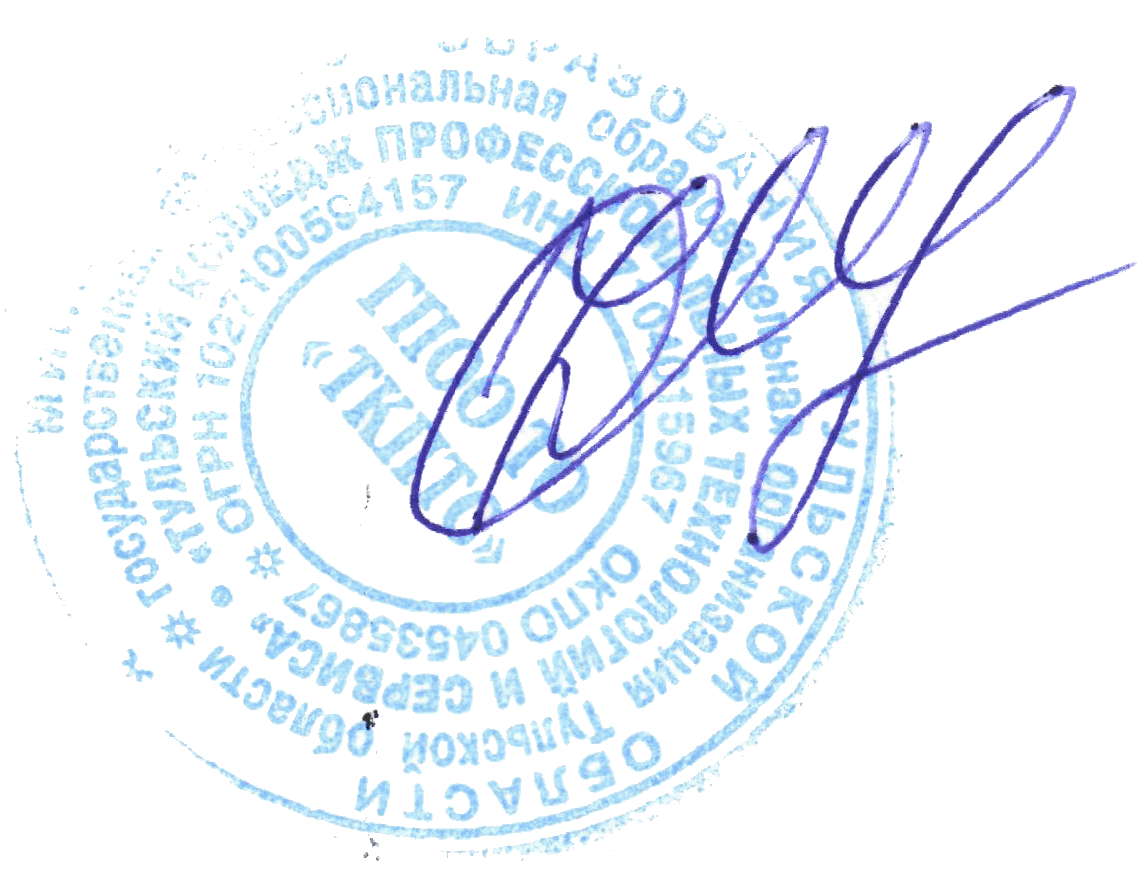                            Директор ГПОУ ТО                            «ТКПТС»                                 С.С. Курдюмов